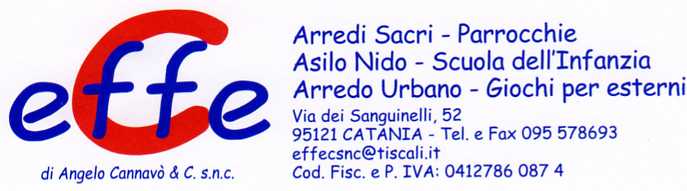 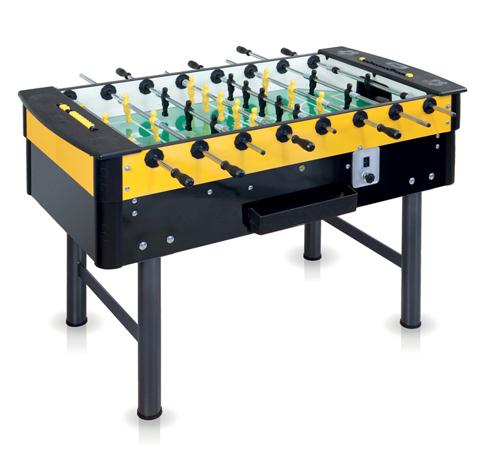 Descrizione:Calciobalilla professionale con gettoniera, adatto siaper le competizioni, sia per gli appassionati piùesigenti.Struttura realizzata in robusto multistrato spessore 27mm, rivestito in laminato plastico da 1,2 mm e gambein acciaio verniciato antigraffio.Piano di gioco professionale in vetro temperato ad altaresistenza mm 5, dimensioni cm 114,5 x 70 .Porte in moplen, paramani in poliuretanoindistruttibile, e sistema di chiusura a sicurezza totale,per proteggere gli incassi delle giocate.Il meccanismo interno di scorrimento delle palline, acui si accede aprendo comodamente il mobile, ècomposto di parti sostituibili singolarmente.Fornito di base con aste passanti cromate con altezzaimpugnatura 87 cm, questo calciobalilla è disponibileanche con aste telescopiche.Fornito con 10 palline.Misure imballo: cm 151 x 78 x 39Peso netto: kg 74
Categoria : Giochi Sociali
Codice: LG01033